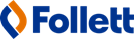 Spring 2021 Tennessee Data & Attendance Supervisors Conference Follett/Aspen Agenda Aspen Team:	Denise Blankenship, Senior Business System Analyst			Todd Campion, Senior Aspen Delivery Consultant 			Barbara Delbove, Sales Consultant 			Tara DiSangro, Customer Relationship Manager			Sara Douglas, Technical Consultant Wednesday, April 7, 2021START TIME:  10:00 AM ET/9:00 CT LUNCH BREAK: 12:00 – 1:00 PM ET/11:00 – 12:00 CTSummer School Setup in Aspen; demonstration and understanding of how your District is currently using Summer School in Aspen.Demonstration of the Extracurricular Programs functionality vs. Programs functionality in Aspen.Demonstration of new address functionality in Aspen.Review of state reporting changes for the 2021 – 2022 school year.  Review of EDUID error reporting and PIN conversion discussion.Demonstration of Aspen Online Re-Registration module.Demonstration of Aspen Social Emotional Support module.Additional topics as requested throughout the day.Thank you!